Памятный день.22 декабря- день освобождения слободы   Рогалик от немецко-фашистских захватчиков.Школьники приняли активное участие в праздновании знаменательного для   Рогалика дня.В 9.30 состоялось возложение венков к памятнику погибшим воинам.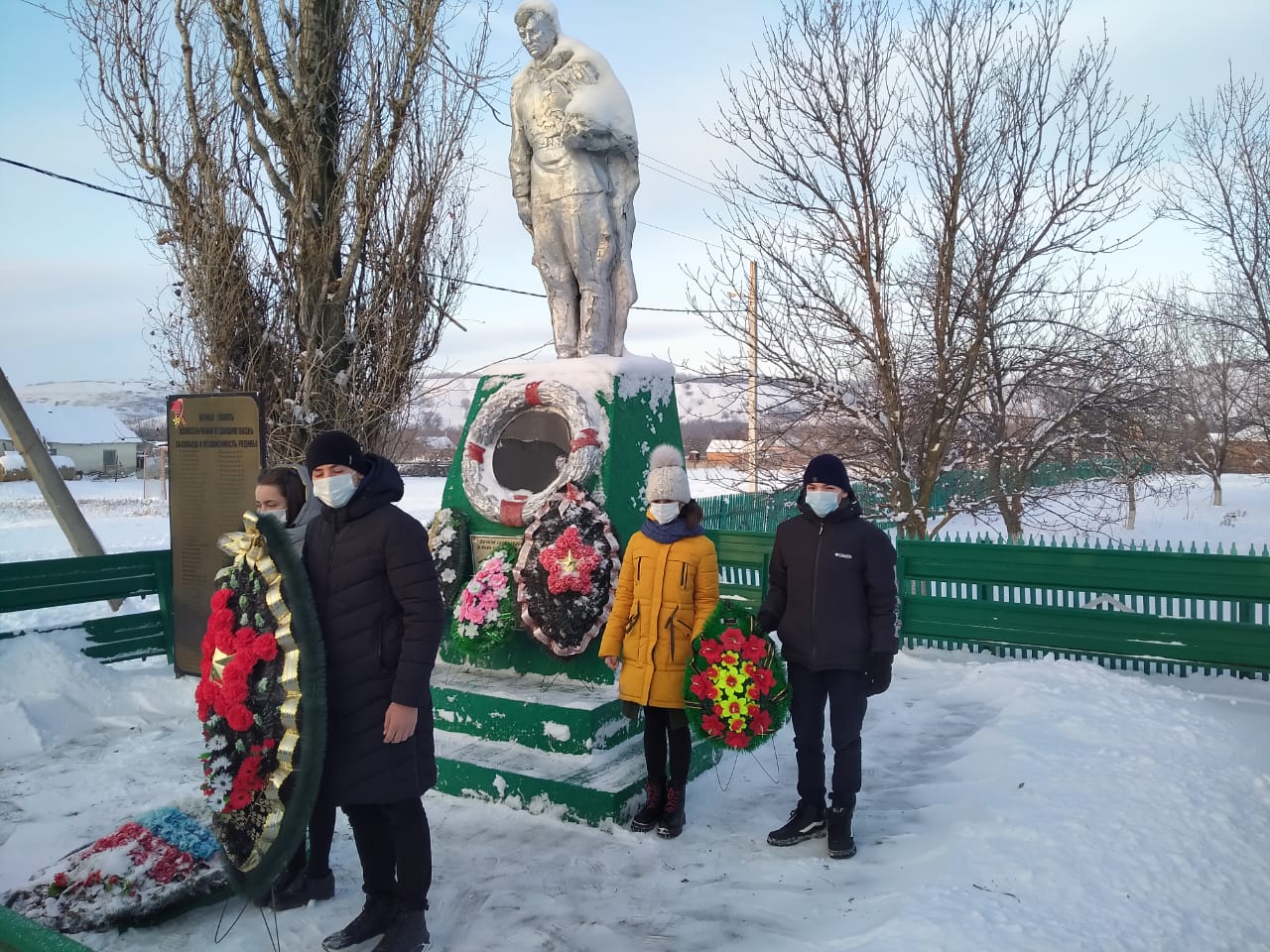 Учащиеся   с 1 по 9 класс узнали интересные факты из истории освобождения родной слободы.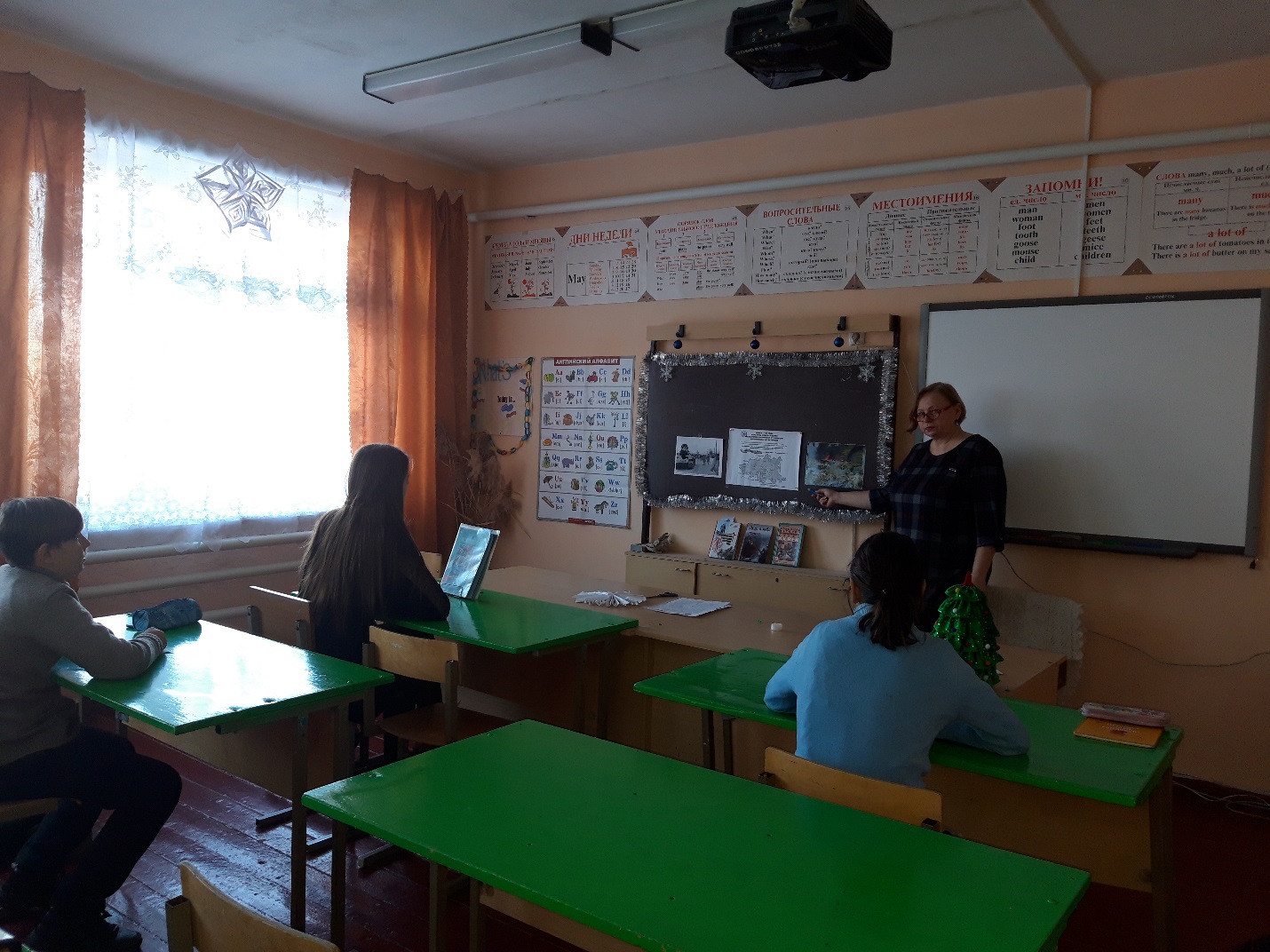 Самые младшие –первоклассники узнали о дружбе школы с родными похороненного в Рогалике , майора П.А. Жерихова.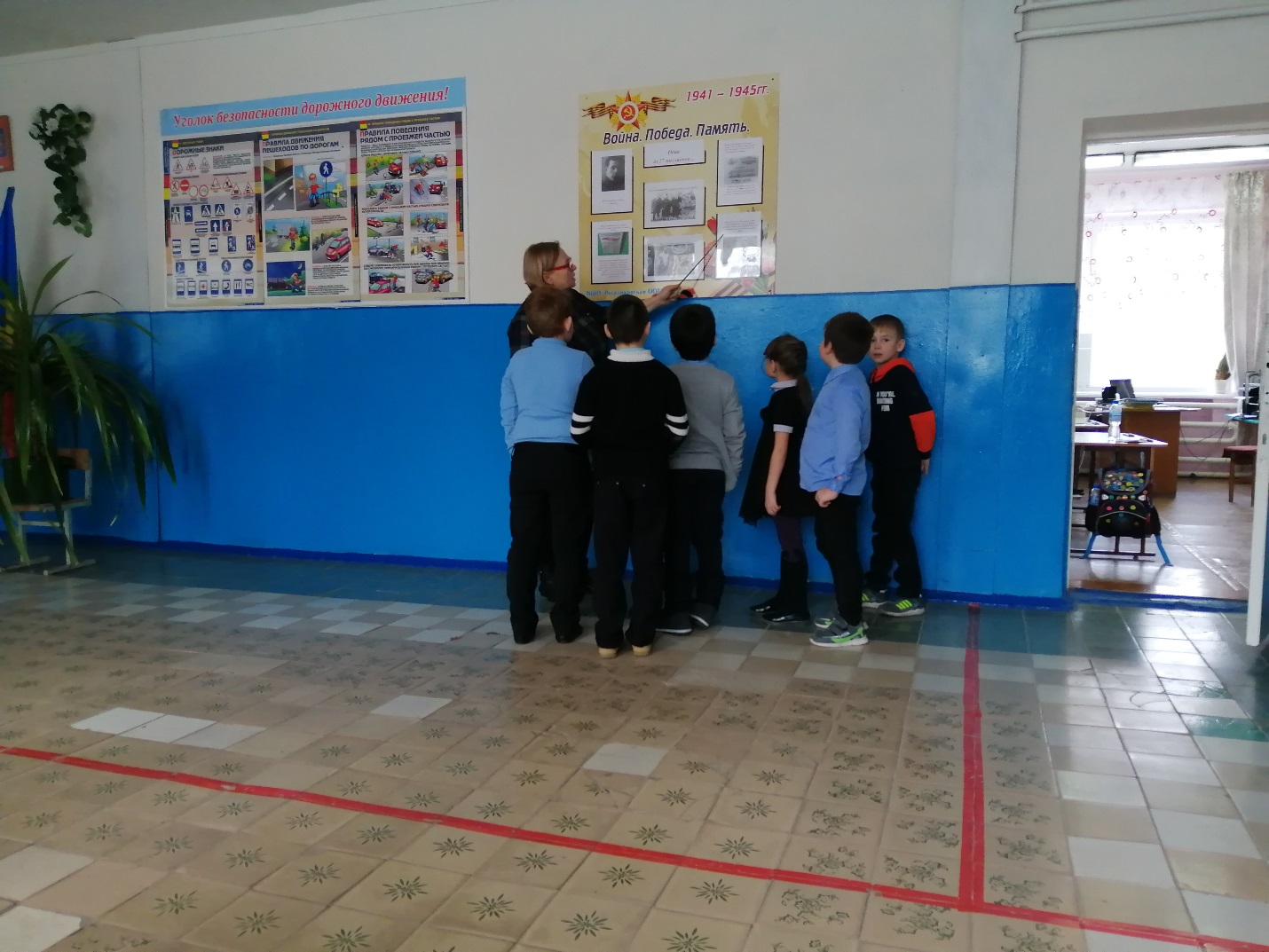 История   слободы – часть истории Родины. Она бережно хранится в нашей школе.